     St. Francis Xavier Senior National School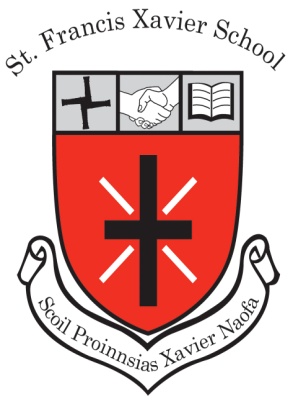 School Evaluation Report & School Improvement Plan1. IntroductionThe focus of the evaluationAs part of our ongoing work in the school, a school self-evaluation of teaching and learning in St. Francis Xavier Senior School is undertaken each year. The following curricular areas were identified as key target areas:New Primary Languages CurriculumSESE - ongoingICT - ongoingWellbeing - ongoingThis school improvement plan sets out our targets for 2019/20. 2. The following areas of development were identified as priorities:Areas for DevelopmentNew Primary Languages CurriculumContinue to support teachers in implementing the new Primary Languages Curriculum through engaging sustained support from a PDST Advisor through 2019-20.Introduce a whole school plan for teaching comprehension strategies.Familiarise all classes with the use of the Creative Writer App on the iPads.GaeilgePromotion of Gaeilge Labhartha through:“An Caife Gaeilge” Gaeilge Labhartha i rith an lae within the classroom and beyondGaeilgeoir na Míosa award for each class at the monthly assemblyAchieving targets as set out by “An Gaelbhratach”:  ICTContinue to implement the 5 year Digital Framework for the school.Introduce chromebooksEmbed the use of technology in teaching and learning.WellbeingRefocus the Code of Behaviour to a value driven codeEmpathy Workshops “In Their Shoes”SARI Sports Against Racism Ireland WorkshopsTo support these targets, the following initiatives are being implemented:Participation in Action Team Partnership (Partnership Schools Ireland)Investment by the Board of Management in Chromebooks An Gaelbhratach - the Purple Flag for St Francis Xavier SNS.